Chapter 8 The Antebellum EraTRUE/FALSE	1.	In order to be considered a member of the planter class, a large landowner had to own at least 100 slaves.ANS:	FIn order to be considered a member of the planter class, a large landowner had to own at least 20 slaves.PTS:	1	DIF:	Comprehension		REF:	Chapter 8 Section 1TOP:	Society	2.	South Carolina bought a lot of slaves from Virginia.ANS:	T	PTS:	1	DIF:	Knowledge	REF:	Chapter 8 Section 1TOP:	The Economy			3.	Free blacks in South Carolina were permitted to own slaves.ANS:	T	PTS:	1	DIF:	Knowledge	REF:	Chapter 8 Section 1TOP:	Society	4.	The War of 1812 was a decisive victory for the United States.ANS:	FThe War of 1812 was a near disaster for the United States.PTS:	1	DIF:	Comprehension		REF:	Chapter 8 Section 2TOP:	The War of 1812		5.	Congress first showed its authority to limit the expansion of slavery in the Compromise of 1850.ANS:	FCongress first showed its authority to limit the expansion of slavery in the Missouri Compromise.PTS:	1	DIF:	Comprehension		REF:	Chapter 8 Section 2TOP:	Sectionalism	6.	Denmark Vesey was a free black.ANS:	T	PTS:	1	DIF:	Knowledge	REF:	Chapter 8 Section 2TOP:	Slave Rebellions		7.	Most immigrants preferred to settle in the North rather than the South so they did not have to compete with slave labor.ANS:	T	PTS:	1	DIF:	Comprehension	REF:	Chapter 8 Section 2		TOP:	Society	8.	John C. Calhoun always put his state’s interests before the interests of the nation.ANS:	FWhen he was Vice President, John C. Calhoun supported national interests.PTS:	1	DIF:	Comprehension		REF:	Chapter 8 Section 2TOP:	Sectionalism	9.	Most of the Unionists in South Carolina lived in the Lowcountry.ANS:	FMost of the Unionists in South Carolina lived in the Upcountry.PTS:	1	DIF:	Comprehension		REF:	Chapter 8 Section 2TOP:	Nullification	10.	John C. Calhoun’s last battle was an attempt to prevent Texas from becoming a state.ANS:	FJohn C. Calhoun’s last battle was an attempt to prevent California from becoming a state.PTS:	1	DIF:	Knowledge	REF:	Chapter 8 Section 3	TOP:	Compromise of 1850		11.	South Carolina Unionists supported the abolition of slavery.ANS:	FSouth Carolina Unionists were proslavery, but believed differences could be decided within the Union.PTS:	1	DIF:	Comprehension		REF:	Chapter 8 Section 3TOP:	SecessionMULTIPLE CHOICE	1.	Besides the Baptists, what other religious group benefited most from the Second Great Awakening?ANS:	C	PTS:	1	DIF:	Comprehension	REF:	Chapter 8 Section 1		TOP:	Society	2.	Who was the most outspoken and best known champion for states rights in South Carolina?ANS:	A	PTS:	1	DIF:	Application	REF:	Chapter 8 Section 2TOP:	Nullification	3.	Which statement best describes how South Carolina was affected by the Industrial Revolution?ANS:	C	PTS:	1	DIF:	Analysis	REF:	Chapter 8 Section 1TOP:	The Economy			4.	What change in transportation saved cotton producers the most money?ANS:	C	PTS:	1	DIF:	Application	REF:	Chapter 8 Section 1TOP:	The Economy			5.	In what region of South Carolina was gold discovered?ANS:	C	PTS:	1	DIF:	Knowledge	REF:	Chapter 8 Section 1TOP:	The Economy			6.	Which was NOT a cause of the War of 1812?ANS:	A	PTS:	1	DIF:	Analysis	REF:	Chapter 8 Section 2TOP:	The War of 1812		7.	Which of the following did John C. Calhoun NOT support when he served as Vice President of the United States?ANS:	D	PTS:	1	DIF:	Analysis	REF:	Chapter 8 Section 2TOP:	Nullification	8.	Which statement provides the BEST reason why whites feared free blacks after the Denmark Vesey plot?ANS:	A	PTS:	1	DIF:	Comprehension	REF:	Chapter 8 Section 2		TOP:	Slave Rebellions		9.	Who was one of the founders of the American Colonization Society?ANS:	B	PTS:	1	DIF:	Application	REF:	Chapter 8 Section 2TOP:	Society	10.	Which South Carolinian was NOT a Unionist?ANS:	B	PTS:	1	DIF:	Application	REF:	Chapter 8 Section 2TOP:	Nullification	11.	Who was President of the United States when John C. Calhoun resigned as Vice President?ANS:	A	PTS:	1	DIF:	Application	REF:	Chapter 8 Section 2TOP:	Nullification	12.	What crime did Andrew Jackson think was as bad as secession?ANS:	D	PTS:	1	DIF:	Comprehension	REF:	Chapter 8 Section 2		TOP:	Nullification	13.	What method did South Carolina use in an effort to reduce abolitionist information from influencing people in South Carolina?ANS:	A	PTS:	1	DIF:	Comprehension	REF:	Chapter 8 Section 2		TOP:	Abolition	14.	What was added to the Compromise of 1850 to appease the South?ANS:	B	PTS:	1	DIF:	Application	REF:	Chapter 8 Section 3TOP:	Compromise of 1850		15.	What act allowed people in territories to decide the issue of slavery for themselves?ANS:	C	PTS:	1	DIF:	Comprehension	REF:	Chapter 8 Section 3		TOP:	Kansas-Nebraska Act		16.	What resulted from the passage of the Kansas-Nebraska Act?ANS:	D	PTS:	1	DIF:	Comprehension	REF:	Chapter 8 Section 3		TOP:	Kansas-Nebraska Act	COMPLETION	1.	The new staple crop in South Carolina in the nineteenth century was ___________________.ANS:	cottonPTS:	1	DIF:	Knowledge	REF:	Chapter 8 Section 1	TOP:	The Economy			2.	If you lived in a society where each social class was expected to show respect for classes above them, you would be living in a ___________________________ society.ANS:	deferentialPTS:	1	DIF:	Comprehension		REF:	Chapter 8 Section 1TOP:	Society	3.	The Second Great Awakening introduced camp meetings and _______________________ to society.ANS:	blue lawsPTS:	1	DIF:	Comprehension		REF:	Chapter 8 Section 1TOP:	Religion	4.	The first and longest canal in South Carolina was the _____________ Canal.ANS:	SanteePTS:	1	DIF:	Knowledge	REF:	Chapter 8 Section 1	TOP:	The Economy			5.	During the War of 1812, the biggest battle was the Battle of _________________________.ANS:	New OrleansPTS:	1	DIF:	Knowledge	REF:	Chapter 8 Section 2	TOP:	The War of 1812		6.	When Missouri became a slave state in 1820, ____________________ became a free state.ANS:	MainePTS:	1	DIF:	Knowledge	REF:	Chapter 8 Section 2	TOP:	Sectionalism	7.	The first major slave revolt after the Stono Rebellion was an uprising planned by _______________________________.ANS:	Denmark VeseyPTS:	1	DIF:	Knowledge	REF:	Chapter 8 Section 2	TOP:	Slave Rebellions		8.	The Nat Turner Rebellion took place in ______________________________.ANS:	VirginiaPTS:	1	DIF:	Knowledge	REF:	Chapter 8 Section 2	TOP:	Slave Rebellions		9.	Governor __________________________ led the Nullifiers in a drive to nullify the protective tariff.ANS:	James Hamilton, Jr.PTS:	1	DIF:	Knowledge	REF:	Chapter 8 Section 2	TOP:	Nullification	10.	When John C. Calhoun resigned as Vice President of the United States, he was appointed to the ________________________.ANS:	SenatePTS:	1	DIF:	Knowledge	REF:	Chapter 8 Section 2	TOP:	Nullification	11.	____________________ became a state under the terms of the Compromise of 1850.ANS:	CaliforniaPTS:	1	DIF:	Knowledge	REF:	Chapter 8 Section 3	TOP:	Compromise of 1850		12.	______________________, a secessionist, was elected governor of South Carolina in 1850.ANS:	John H. MeansPTS:	1	DIF:	Knowledge	REF:	Chapter 8 Section 3	TOP:	Secession	13.	___________________________ thought South Carolina should secede, but only after other southern states agreed to cooperate.ANS:	CooperationistsPTS:	1	DIF:	Comprehension		REF:	Chapter 8 Section 3TOP:	SecessionMATCHINGMatch the term with its definition.	1.	belief that the powers of the state are more important than powers of federal government	2.	person who suffers or dies for a cause	3.	money	4.	a tax on imported goods	5.	pride in one’s country	6.	allegiance to one’s region as opposed to loyalty to the whole country	7.	farmer	8.	found not guilty	9.	dissolving the states to make a separate country	10.	declare something invalid	11.	a person who wanted to end slavery	12.	oven used for firing pottery	13.	laws to restrict activity on Sunday	14.	lowly	15.	roads, bridges, canals, etc.	1.	ANS:	M	PTS:	1	DIF:	Knowledge	REF:	Chapter 8 Section 1TOP:	Vocabulary	2.	ANS:	G	PTS:	1	DIF:	Knowledge	REF:	Chapter 8 Section 3TOP:	Vocabulary	3.	ANS:	D	PTS:	1	DIF:	Knowledge	REF:	Chapter 8 Section 2TOP:	Vocabulary	4.	ANS:	N	PTS:	1	DIF:	Knowledge	REF:	Chapter 8 Section 2TOP:	Vocabulary	5.	ANS:	I	PTS:	1	DIF:	Knowledge	REF:	Chapter 8 Section 2TOP:	Vocabulary	6.	ANS:	L	PTS:	1	DIF:	Knowledge	REF:	Chapter 8 Section 2TOP:	Vocabulary	7.	ANS:	O	PTS:	1	DIF:	Knowledge	REF:	Chapter 8 Section 1TOP:	Vocabulary	8.	ANS:	B	PTS:	1	DIF:	Knowledge	REF:	Chapter 8 Section 2TOP:	Vocabulary	9.	ANS:	K	PTS:	1	DIF:	Knowledge	REF:	Chapter 8 Section 2TOP:	Vocabulary	10.	ANS:	J	PTS:	1	DIF:	Knowledge	REF:	Chapter 8 Section 2TOP:	Vocabulary	11.	ANS:	A	PTS:	1	DIF:	Knowledge	REF:	Chapter 8 Section 2TOP:	Vocabulary	12.	ANS:	F	PTS:	1	DIF:	Knowledge	REF:	Chapter 8 Section 1TOP:	Vocabulary	13.	ANS:	C	PTS:	1	DIF:	Knowledge	REF:	Chapter 8 Section 1TOP:	Vocabulary	14.	ANS:	H	PTS:	1	DIF:	Knowledge	REF:	Chapter 8 Section 1TOP:	Vocabulary	15.	ANS:	E	PTS:	1	DIF:	Knowledge	REF:	Chapter 8 Section 2TOP:	VocabularyESSAY	1.	List the social classes in South Carolina from highest to lowest.  Then, describe the life of each class.ANS:	Answers will vary, but may include:Planters  		owned several hundred acres of land and at least 20 slaves; lived in			large houses, well educated; emphasized a code of honorWhite Middle Class	artisans, mechanics, small landowners; owned some farm 			animals--pigs and chickens; lived in small houses, usually two rooms; 			grew own food--corn, beans, okra; grew cotton; worked hardPoor Whites		worked for wages on someone else’s farm or in menial jobs in town; 			received low wages; lived in shacks, sometimes worse than slave 			quarters; widows and children of widows were the poorest; might			receive charitySlaves			rapidly growing class; family was extremely important because well 			being and status in the slave community depended on the productivity 			of the whole family;  not paid for their work; could have their children			 and/or spouse taken away at any time; very religious; religion instilled 			a need to obey their mastersPTS:	1	DIF:	Comprehension		REF:	Chapter 8 Section 1TOP:	Society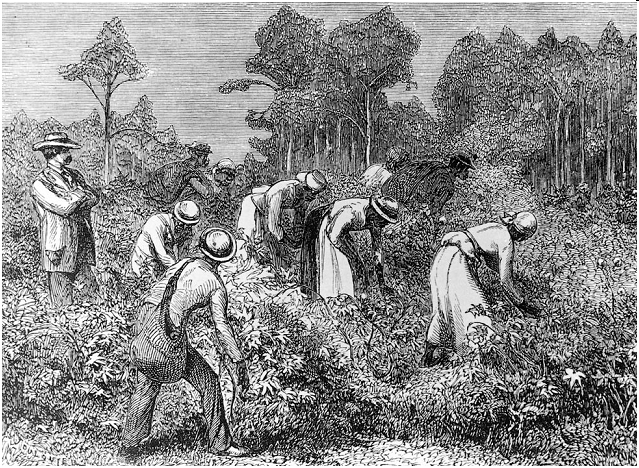 	2.	Describe what is happening in the illustration.ANS:	Answers will vary, but may include:	both men and women picked cotton; pickers had to bend over to	harvest the crop; they carried a bag to place the cotton bolls in; a	boss, or overseer, supervised their work; they wore long clothing and 	head coverPTS:	1	DIF:	Analysis	REF:	Chapter 8 Section 1	TOP:	The Economy			3.	List the three predominant regions that existed in the United States in the mid-nineteenth century.  Describe each section.ANS:	Answers will vary, but may include:Northeast		farming important; industrial towns important; favored a protective			 tariff; increasingly becoming anti-slaveryNorthwest Territory	breadbasket of the nation; produced an abundance of corn, wheat and 			livestock; many settlers were immigrants; most people opposed to 			slaverySouth			dedicated to producing cotton; produced some rice, tobacco and 			sugarcane; economy dependent on slavery; became defensive against		 	criticism from Northeast and Northwest TerritoryPTS:	1	DIF:	Comprehension		REF:	Chapter 8 Section 2TOP:	Sectionalisma.Catholicb.Episcopalianc.Methodistd.Presbyteriana.John C. Calhounb.Thomas Cooperc.William Lloyd Garrisond.Sarah Grimkea.It eliminated jobs.b.The state became more urban.c.It increased the demand for cotton.d.It reduced the need for slave labor.a.canalsb.flatboatsc.railroadsd.steamboatsa.Blue Ridgeb.Coastal Plainc.Piedmontd.Sandhillsa.The British attacked Washington, D.C.b.The British seized cargo from American ships.c.The British angered Americans which incited feelings of nationalism.d.The British stopped ships and made American sailors serve in their navy.a.building a national bankb.supporting a protective tariffc.making internal improvementsd.nullifying laws that hurt South Carolinaa.A free black planned the event.b.Free blacks got control of governments in the South.c.Free blacks wanted to gain control of cotton plantations.d.Free blacks were able to influence slaves to follow them.a.John Brownb.William Lloyd Garrisonc.Angelina Grimked.Daniel Webstera.William Draytonb.Robert Haynec.James Petigrud.Joel Poinsetta.Andrew Jacksonb.Thomas Jeffersonc.James Madisond.James Monroea.kidnappingb.murderc.robberyd.treasona.censored the U.S. Mailb.made it illegal to print abolition flyersc.prevented people from meeting to discuss abolitiond.passed laws to prevent information on abolition being distributeda.Emancipation Proclamationb.Fugitive Slave Actc.Ordinance of Secessiond.Texas statehooda.Compromise of 1850b.Fugitive Slave Actc.Kansas-Nebraska Actd.Missouri Compromisea.A compromise to preserve the Unionb.Dred Scott Casec.John Brown’s Raidd.Violence and blood sheda.abolitionisti.nationalismb.acquittedj.nullifyc.blue lawsk.secessiond.currencyl.sectionalisme.internal improvementsm.states rightsf.kilnn.tariffg.martyro.yeomanh.menial